OBJET : APPEL D’OFFRES POUR LE RECRUTEMENT D’UNE INSTITUTION FINANCIEREACTION CONTRE LA FAIM (ACF), Organisation Non Gouvernementale ayant son bureau au 18, Rue Reimbold, Bourdon, Port-au-Prince HAITI, lance un appel pour solliciter des offres compétitives pour le recrutement d’une Institution Financière. Cette Firme aura pour principale responsabilité d’assurer la gestion du paiement des différents partenaires/bénéficiaires concernés dans le cadre de la mise en œuvre du ‘ Pwojè Entegre Sekirite Alimantè ak Nitrisyon nan Depatman Nodwes’, plus précisément dans les communes de Jean Rabel, Ile de la Tortue, Saint Louis du Nord et Port-de-Paix. Une liste des principales activités à mener dans le cadre de cette collaboration inclue : Paiement des vendeurs de produits secs;Rachat des coupons des vendeurs de produits frais échangés sur les marchés;Paiement des travailleurs / des équipes impliqués dans la mise en œuvre des travaux à effectuer;Toutes autres taches requises par le prestataire en lien avec cette activité programmatique.Les firmes ou institutions intéressées sont priées de soumettre leur meilleure offre de service à l’adresse suivante, rddlog@ht-actioncontrelafaim.org  ( avec mention ‘APPEL D’OFFRES POUR LE RECRUTEMENT D’UNE INSTITUTION FINANCIERE’) . Nous espérons recevoir les offres à l’adresse sous-mentionnée au 31 Décembre 2021– 16H00 au plus tard.Bien cordialement, Responsable du Département Logistique et Administratif_ ACF-HaitiEmail : rddlog@ht-actioncontrelafaim.org  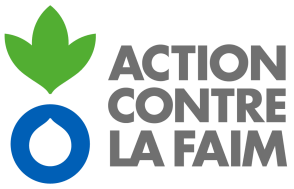 ACF Mission Haïti